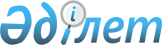 Шарттық негізде үй-жайлар беру туралы
					
			Күшін жойған
			
			
		
					Қызылорда облысы Шиелі ауданы әкімдігінің 2016 жылғы 02 ақпандағы № 732 қаулысы. Қызылорда облысының Әділет департаментінде 2016 жылғы 09 ақпанда № 5342 болып тіркелді. Күші жойылды - Қызылорда облысы Шиелі ауданы әкімдігінің 2016 жылғы 11 мамырдағы № 812 қаулысымен      Ескерту. Күші жойылды - Қызылорда облысы Шиелі ауданы әкімдігінің 11.05.2016 № 812 қаулысымен (қол қойылған күнінен бастап қолданысқа енгізіледі).

      "Қазақстан Республикасындағы сайлау туралы" Қазақстан Республикасының 1995 жылғы 28 қыркүйектегі Конституциялық Заңына,"Қазақстан Республикасындағы жергілікті мемлекеттік басқару және өзін-өзі басқару туралы" Қазақстан Республикасының 2001 жылғы 23 қаңтардағы Заңына сәйкес Шиелі ауданының әкімдігі ҚАУЛЫ ЕТЕДІ:

      1. Қосымшаға сәйкес кандидаттарға сайлаушылармен кездесу үшін шарттық негізде үй-жайлар берілсін.

      2. Осы қаулының орындалуын бақылау Шиелі ауданы әкімінің орынбасары А.Есмахановқа жүктелсін.

      3. Осы қаулы алғашқы ресми жарияланған күннен бастап қолданысқа енгізіледі.

 Кандидаттарға сайлаушылармен кездесуi үшiн шарттық негiзде берiлетiн үй-жайлар
					© 2012. Қазақстан Республикасы Әділет министрлігінің «Қазақстан Республикасының Заңнама және құқықтық ақпарат институты» ШЖҚ РМК
				
      Аудан әкімі

Қ. Сәрсенбаев

      "КЕЛІСІЛДІ"

      Шиелі аудандық

      сайлау коммисиясының төрағасы

      ____________М.Дулатов

      "02" ақпан 2016жыл
Шиелі ауданы әкімдігінің
2016 жылғы "2" ақпандағы
№ 732 қаулысына қосымша№

Елдi мекендердің атауы

Кездесу өтетiн орын

1

Шиелi ауданы 

Шиелi кентi

Шиелі кенті, Т.Рысқұлов көшесі № 13, "Бұдабай" атындағы мәдениет үйі

1

Шиелi ауданы 

Шиелi кентi

Шиелі кенті, И.Әбдікәрімов көшесі № 1, "Арман" мәдениет үйі

2

"Ақмая" ауылдық округi

 "Ақмая" ауылы

Абай көшесі №95, "№49 орта мектебі" коммуналдық мемлекеттiк мекемесi ғимараты

3

"Ақтоған" ауылдық округi

 "Досбол датқа" ауылы

Ж.Қалекеев көшесі №22, "№155 Д.Шыныбеков атындағы орта мектебі" коммуналдық мемлекеттiк мекемесi ғимараты

4

"Алмалы" ауылдық округi "Алмалы" ауылы

М.Дулатов көшесі нөмірсіз, "№181 жалпы білім беретін қазақ орта мектебі" коммуналдық мемлекеттiк мекемесi ғимараты

5

"Бәйгеқұм" ауылдық округi "Бәйгеқұм" ауылы

Абай көшесi №1, "Бәйгеқұм" ауылдық клубы мемлекеттік коммуналдық қазыналық кәсіпорны ғимараты

6

"Гигант" ауылдық округi

"Бидайкөл" ауылы

М.Шоқай көшесі №78, "Бидайкөл" ауылдық мәдениет үйі мемлекеттік комуналдық қазыналық кәсіпорны ғимараты

7

"Еңбекшi" ауылдық округi "Еңбекші" ауылы

Б.Оразов көшесі №16, "Еңбекші" ауылдық мәдениет үйі мемлекеттік комуналдық қазыналық кәсіпорны ғимараты

Б.Оразов көшесі №16, "Еңбекші" ауылдық мәдениет үйі мемлекеттік комуналдық қазыналық кәсіпорны ғимараты

8

"Жуантөбе" ауылдық округi "Алғабас" ауылы

Ә.Исмаилов көшесі №40, "Алғабас" ауылдық мәдениет үйі мемлекеттік комуналдық қазыналық кәсіпорны ғимараты

Ә.Исмаилов көшесі №40, "Алғабас" ауылдық мәдениет үйі мемлекеттік комуналдық қазыналық кәсіпорны ғимараты

9

"Жөлек" ауылдық округi 

"Жөлек" ауылы

Бабабек көшесі нөмірсіз, "№ 152 қазақ орта мектебi" коммуналдық мемлекеттiк мекемесi ғимараты

Бабабек көшесі нөмірсіз, "№ 152 қазақ орта мектебi" коммуналдық мемлекеттiк мекемесi ғимараты

10

"Иiркөл" ауылдық округi "Ы.Жақаев" ауылы

Ы.Жақаев көшесі №58, "Ы.Жақаев" ауылдық мәдениет үйі мемлекеттік комуналдық қазыналық кәсіпорны ғимараты

Ы.Жақаев көшесі №58, "Ы.Жақаев" ауылдық мәдениет үйі мемлекеттік комуналдық қазыналық кәсіпорны ғимараты

11

"Керделi" ауылдық округi "Н.Бекежанов" ауылы

Н.Бекежанов көшесі №4, "Н.Бекежанов" ауылдық мәдениет үйі мемлекеттік комуналдық қазыналық кәсіпорны ғимараты

Н.Бекежанов көшесі №4, "Н.Бекежанов" ауылдық мәдениет үйі мемлекеттік комуналдық қазыналық кәсіпорны ғимараты

12

"Қарғалы" ауылдық округi "Бұланбайбауы" ауылы

Қ.Әбдіқадыров көшесі №2, "№ 241 Қ.Әбдiқадыров атындағы орта мектебi" коммуналдық мемлекеттiк мекемесi ғимараты

Қ.Әбдіқадыров көшесі №2, "№ 241 Қ.Әбдiқадыров атындағы орта мектебi" коммуналдық мемлекеттiк мекемесi ғимараты

13

"Сұлутөбе" ауылдық округi "Сұлутөбе" ауылы

М.Тоқмағанбетов көшесі №1, "№ 41 Мұстафа Шоқай атындағы орта мектебi" коммуналдық мемлекеттiк мекемесi ғимараты

М.Тоқмағанбетов көшесі №1, "№ 41 Мұстафа Шоқай атындағы орта мектебi" коммуналдық мемлекеттiк мекемесi ғимараты

14

"Тартоғай" ауылдық округi "Тартоғай" ауылы

Ш.Есенов көшесі №2, "№153 Ш.Есенов атындағы мектеп-лицейі" коммуналдық мемлекеттiк мекемесi ғимараты

Ш.Есенов көшесі №2, "№153 Ш.Есенов атындағы мектеп-лицейі" коммуналдық мемлекеттiк мекемесi ғимараты

15

"Талаптан" ауылдық округi

 "Бала би" ауылы

Бала би көшесi №10, "Бала би" ауылдық мәдениет үйі мемлекеттік комуналдық қазыналық кәсіпорны ғимараты

Бала би көшесi №10, "Бала би" ауылдық мәдениет үйі мемлекеттік комуналдық қазыналық кәсіпорны ғимараты

16

"Телiкөл" ауылдық округi "Ә.Тәжiбаев" ауылы

Т.Жұматов көшесі №36, "Ә.Тәжібаев" ауылдық клубы мемлекеттік коммуналдық қазыналық кәсіпорны ғимараты

Т.Жұматов көшесі №36, "Ә.Тәжібаев" ауылдық клубы мемлекеттік коммуналдық қазыналық кәсіпорны ғимараты

17

"Төңкерiс" ауылдық округi "Ш.Қодаманов" ауылы

С.Сейфуллин көшесі нөмірсіз, "№158 орта мектебі" коммуналдық мемлекеттiк мекемесi ғимараты

С.Сейфуллин көшесі нөмірсіз, "№158 орта мектебі" коммуналдық мемлекеттiк мекемесi ғимараты

18

"Ортақшыл" ауылдық округi "Ортақшыл" ауылы

С.Сейфуллин көшесі №2, "№ 150 қазақ орта мектебi" коммуналдық мемлекеттiк мекемесi ғимараты

С.Сейфуллин көшесі №2, "№ 150 қазақ орта мектебi" коммуналдық мемлекеттiк мекемесi ғимараты

19

"Қоғалы" ауылдық округi

 "Ботабай" ауылы

Астана көшесі №14, "Ботабай" ауылдық клубы мемлекеттік коммуналдық қазыналық кәсіпорны ғимараты

Астана көшесі №14, "Ботабай" ауылдық клубы мемлекеттік коммуналдық қазыналық кәсіпорны ғимараты

20

"Майлытоғай" ауылдық округi "Майлытоғай" ауылы

Астана көшесі № 2 а "№141 К.Сәбиров атындағы орта мектебi" коммуналдық мемлекеттiк мекемесi ғимараты

Астана көшесі № 2 а "№141 К.Сәбиров атындағы орта мектебi" коммуналдық мемлекеттiк мекемесi ғимараты

21

"Бестам" ауылдық округi

 "Бестам" ауылы

А.Құнанбаев көшесі №35, "№ 205 қазақ орта мектебi" коммуналдық мемлекеттiк мекемесi ғимараты

А.Құнанбаев көшесі №35, "№ 205 қазақ орта мектебi" коммуналдық мемлекеттiк мекемесi ғимараты

22

"Жиделiарық" ауылдық округi "Жиделiарық" ауылы

М.Мәметова көшесі №14, "Жиделіарық" ауылдық клубы мемлекеттік коммуналдық қазыналық кәсіпорны ғимараты

М.Мәметова көшесі №14, "Жиделіарық" ауылдық клубы мемлекеттік коммуналдық қазыналық кәсіпорны ғимараты

23

"Жаңатұрмыс" ауылдық округi "Байсын" ауылы

С.Асанов көшесі №1, "Байсын" ауылдық мәдениет үйі мемлекеттік комуналдық қазыналық кәсіпорны ғимараты

С.Асанов көшесі №1, "Байсын" ауылдық мәдениет үйі мемлекеттік комуналдық қазыналық кәсіпорны ғимараты

